EL PUNTO Y LA MAYÚSCULACopia el recuadro.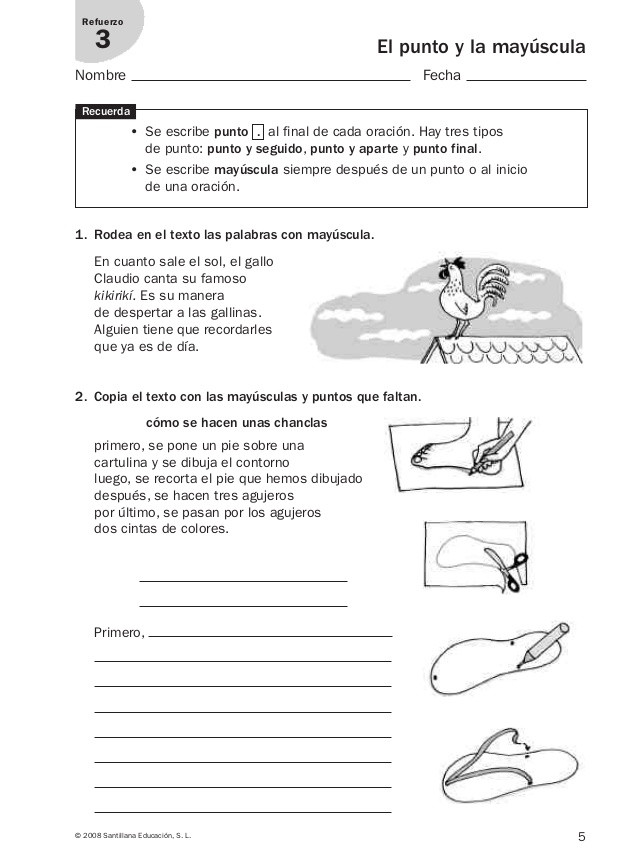 Escribe las palabras que llevan mayúscula.Copia el texto con las mayúsculas y puntos que faltan.